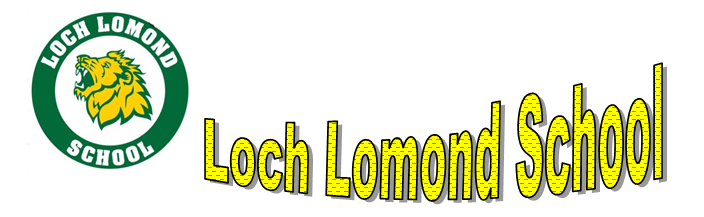 PSSC Meeting					October 24, 20236:00pmLocation: Innovation LabMissionOur mission is to foster scholarship, leadership and responsible citizenship / Notre mission est de favoriser l’érudition, le leadership et la citoyenneté responsable.VisionLoch Lomond School endeavors to know each child’s strengths and challenges, and to adjust the learning to this end / Loch Lomond School s’efforce de connaître les forces et les défis de chaque enfant, et d’ajuster l’apprentissage à sur measure.WelcomeAll members PresentCall to orderPrincipal’s report See AttachedProvincial assessment updateProvincial assessments results reviewed. They are lower than district, but we also had a higher exemption rate which results in a zero for that student. We have been allotted an academic support person (Leanna Snow) because of the provincial assessment results. We are working hard to bridge the gaps. Staff will be informed of the results in January.SIP focus Review of the School improvement plan – what it is and how we have focused on the plan thus far. PL on Goal 1 & 2 as well as Tinker trays being created etc.Radar Speed limit signThe Radar speed limit sign will be placed in the new year. There is also talk of a round about being created at the end of the arerial.Teacher Perception survey and Student Perception Survey moved to NovAny other items? Next Meeting Date: November 21? Thank you for being part of our PSSC